CWA: Civic Inquiry Project – 100 Points – Group, Pairs or IndividualDue Date: _________Team Members: ______________________________________________General Objective:Students will work to identify and clearly communicate a community issue / problem, conduct research as to its symptoms and root causes and offer a workable solution to be delivered to the person or group that has the power to affect the suggested solution. Requirements: Each group’s completion of all relevant preparation formsConstruction of a clear, researchable inquiry question that addresses an authentic, researchable community problemA 4-5 minute in-class Power-point, Prezi, News Report (Live or on Video) or Poster Board presentation to your peers that includes explanation of:Your well-constructed “Inquiry Question” that addresses an authentic, relevant community problem (What is it? Why did you choose it?);A summary of your research investigation process (What did you do to find out the answer to your research question?  What was difficult? What was easy?);A summary of your research data (In charts, graphs and bullet points); The Civic Action your group initiated to raise awareness of and present potential solutions to the issue / problem;A 1-2 minute PSA or Soapbox Speech that identifies / clarifies “the why” of the problem, presents the opposing point of view, refutes it with evidence, offers a solution and calls the community to action;A bibliography / information source list of both your background and data sources (MLA Format);Each student’s 1-2 page typed personal reflection of the project that describes and explains in detail why YOU chose to try and solve THIS particular issue / problem, your team’s process and effectiveness, your personal role in helping the team identify / define the issue and find solutions to the issue / problem AND what you intend to do next (maintaining the civic action) to see it through. (Standard 1” margins, 12 point Arial non-bold font, written in high school level academic language that is proofread and without flaw, MLA format including a minimum of three distinct sources);Proof of your conducting a “civic action” such as copy of any documents you created and forwarded to decision makers, selfies of you in action with and without your teammates.Suggested “civic actions” include: presenting your PSA / speech to a public audience, organizing / participating in a flash mob, protest action or boycott by social media use, creating / monitoring a community blog or Facebook page, host a community event / discussion, visit & present your cause to other classrooms, create & post a webinar, create / initiate a petition and present it to relevant decision makers Civic Action Project Inquiry Essential QuestionsIs Glendale HS Safe?What safety related issues does Glendale HS currently face?What can be done to improve the safety and well-being of GHS students?Civic Inquiry Topic Options:If your group has another concern relative to the Essential Questions they may present it for approval by the course instructor. Describe it below:Form 2: Civic Action Project Investigation ProcessForm 3: Public Service Announcement (PSA) or Soapbox SpeechYour group will create, write and perform a 1 – 2 minute PSA OR Soapbox Speech to inform, raise awareness for and persuade the audience to act on the topic that you feel is important.  The topic should be something that you see as problematic and requiring help from people to get it resolved.Once the topic and actors / speakers are selected your group should…Brainstorm and write down what compelling imagery and words should be included:What evidence is the most compelling? What statistics and facts should be included?What true story or example could be included to support your case?Construct an attention getting introductory sentence that grabs the audience right away.What do you want the audience to do to help solve this problem?Type or neatly print the draft of the script / speech, edit for errors and impact, re-write the final version.  Final Version MUST be typed.Practice and time the PSA / Speech.  Film, record and edit your PSA OR rehearse your speech in front of a mirror or small sample audience.  Civic Action Group Project Rubric:Form 1: Civic Action Project Group Topic Issue Tree – The First Step in Inquiry Individually think about the issue you have chosen to research.  What are the visible signs of it being a problem?  What do you believe to be the basic “root” causes of the problem? AS a group, complete this “Tree Diagram” as an initial step to writing your research question & forming your hypothesisVisible Signs of the Issue / Problem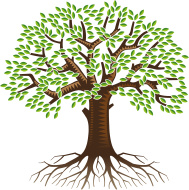 GHS Community Health:-Student Hygiene & Cleanliness-Drug / Alcohol / Tobacco Abuse-Support for Student NeedsGHS Community Interaction:-On campus violence / threats-Off Campus violence / threats-Sexual Harassment-Respect between persons-TheftGHS Facilities:-Availability of Restrooms / Supplies-Trash-Student Classrooms / Furniture-Campus Cleanliness-TaggingGHS Community Logistics:-On campus passing period traffic-Street drop-off / pick-up traffic-Skateboard / other traffic-Clothing / phone / etc. policyWhat is your topic?What is your researchable Civic Action Investigation Question?What is your hypothesis?What type of Civic Action Investigation (research) will you conduct?  How will you find out the true situation?-Background:-Current Project Research:How will your tasks be distributed?  Who will do what?-Background Research (All, but can be divided up based on Q):-Current Research Data Collection & Analysis:-Written / Visual Summary of Findings:-Presentation Construction:-Presenter of the Team’s Findings:-PSA / Soapbox speech construction & delivery:-Civic Action Organization, Implementation & Recording:Phase43210Preparation, Notes & HandoutsAll required forms completed in a superior mannerAll required forms completed in a proficient mannerRequired forms mostly completed in a proficient mannerSome forms completed, most done in a basic mannerForms not completed or done   proficientlyOverall Presentation Presentation is clear & fully covers all requirements in a superior mannerPresentation is mostly clear & covers most requirements in a proficient mannerPresentation is inconsistently clear & meets only some requirementsPresentation is minimally clear & meets few requirementsNo presentation attemptedPresentation of Research Data & ProcessPresented in a superior manner with very detailed dataPresented in a proficient manner with sufficient dataPresented in a basic manner with some dataPresentation  attempted but with limited or unclear dataNo summary submittedPSA or Soapbox speechPSA / Speech clearly communicates the issue & why it is a problem;  meets all requirements in a superior wayPSA / Speech mostly communicates the issue & why it is a problem; meets most requirements in a proficient wayPSA / Speech somewhat communicates the issue & why it is a problem; meets some requirements in a proficient wayPSA / speech minimally communicates the issue & why it is a problem; requirements met in a basic mannerNo PSA / speech submittedCivic Action TakenCivic Action format is relevant, involves democratic processes, uses a variety of tools & meets all requirements in a superior wayCivic Action is relevant, involves some democratic processes, uses a single tool well & meets most requirements in a proficient wayCivic Action is relevant, organized, explored but may not have been fully completed & meets some requirements in a proficient wayCivic Action attempted but is minimally relevant, poorly organized, not completed & meets requirements minimallyNo Civic Action attemptedSubtotal++++Total=Letter Grade